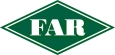 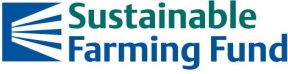 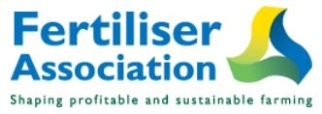 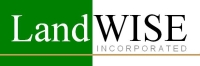 Fertiliser Applicator Calibration: Calculator Field SheetTEST DETAILSVEHICLE DETAILSSPREADER DETAILSFERTILISERRATE CALCULATIONMISCELLANEOUSCATCH DETAILS Run Number:CATCH DETAILS Run Number:DateAssessorSiteTest NumberClientAddress 1Address 2Address 3VehicleRegistration #Engine speedrpmPTO speedrpmTravel DistancemTravel TimesecTravel Speedkm/hBrandModelSpreader typeConditionAgeDischarge heightmSpinner RevsDoorVanesBout widthmSpread WidthmAdjacent boutsRound+RoundTo+FroTo+FroFertiliser TypeNitrogenNon-NitrogenNon-NitrogenFertiliserTarget Ratekg/haFertiliser Densitykg/LSieve Size (mm)% of Particles% of Particles% of ParticlesPan0.51.01.92.93.74.75.87SumSize Guide NumberSize Guide NumberSize Guide NumberSize Guide NumberUniformity IndexUniformity IndexUniformity IndexUniformity IndexTarget fert/m runTarget rate x bout width10,000Target rate x bout width10,000kg/mFertiliser caughtkgTime catchingsecFertiliser Flow rateFertiliser CaughtTime CatchingFertiliser CaughtTime Catchingkg/minTarget travel speedFert Flow RateTarget/m runX 60
1000km/hWind Speedm/sWind Angle to TraveldegTray Sizem2Tray SpacingmTrayTrayDist from CentreWeightLEFT-20LEFT-19LEFT-18LEFT-17LEFT-16LEFT-15LEFT-14LEFT-13LEFT-12LEFT-11LEFT-10LEFT-9LEFT-8LEFT-7LEFT-6LEFT-5LEFT-4LEFT-3LEFT-2LEFT-10RIGHT1RIGHT2RIGHT3RIGHT4RIGHT5RIGHT6RIGHT7RIGHT8RIGHT9RIGHT10RIGHT11RIGHT12RIGHT13RIGHT14RIGHT15RIGHT16RIGHT17RIGHT18RIGHT19RIGHT20TrayTrayDist from CentreWeightLEFT-20LEFT-19LEFT-18LEFT-17LEFT-16LEFT-15LEFT-14LEFT-13LEFT-12LEFT-11LEFT-10LEFT-9LEFT-8LEFT-7LEFT-6LEFT-5LEFT-4LEFT-3LEFT-2LEFT-10RIGHT1RIGHT2RIGHT3RIGHT4RIGHT5RIGHT6RIGHT7RIGHT8RIGHT9RIGHT10RIGHT11RIGHT12RIGHT13RIGHT14RIGHT15RIGHT16RIGHT17RIGHT18RIGHT19RIGHT20